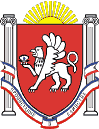 Администрация Новоандреевского сельского поселенияСимферопольского района Республики КрымРаспоряжение«24» мая 2016  г.                                                                                 № 09-о/дОб утверждении Плана мероприятийпо улучшению жилищных условийсемей, имеющих трех и более детей
в Новоандреевском сельском поселении В соответствии с распоряжением Совета министров Республики Крым от 27 февраля 2015 года №162-р «Об утверждении плана мероприятий по улучшению жилищных условий семей, имеющих трех и более детей», с целью улучшения жилищных условий семей, имеющих трех и более детей Постановлением администрации Симферопольского района Республики Крым от 05.05.2015 №38-п «Об утверждении Плана мероприятий по улучшению жилищных условий семей, имеющих трех и более детей» учитывая письмо администрации Симферопольского района Республики Крым от 19.05.2016г. № 8153/01-991. Утвердить  прилагаемый  план мероприятий по улучшению жилищных условий семей, имеющих трех и более детей в Новоандреевском сельском поселении;2. Контроль  за  исполнением  настоящего  распоряжения  оставляю  за  собой.	Председатель Новоандреевского сельского совета -Глава администрацииНовоандреевского сельского поселения		     В.Ю. ВайсбейнПриложение к распоряжению главы администрации Новоандреевского сельского поселенияот 24.05.2016г. № 09 - о/дПланмероприятий по улучшению жилищных условий семей, имеющих трех и более детей в Новоандреевском сельском поселении№п/пМероприятие Ожидаемый результат Срок реализацииОтветственныйОрганизация ведения дифференцированногоучета многодетных семей, в том числе нуждающихся в обеспечении жилымипомещениямиФормирование системыпроведения комплексной оценкипотребностей многодетныхсемей, подлежащихобеспечению жилымипомещениями25.06.2015, 25.09.2015, 25.12.2015Администрация Новоандреевского сельского поселения2Содействие многодетным семьям,оказавшимся в трудной жизненнойситуации, в осуществлении мер социальнойподдержки, предусмотренныхзаконодательством Российской Федерации;осуществление социального патронажатаких семей; оказание юридической помощив оформлении документов, необходимыхдля улучшения жилищных условийУлучшение условий жизнедеятельности многодетных семей и расширение их возможностей самостоятельно обеспечивать свои основные жизненные потребностипостоянноАдминистрация Новоандреевского сельского поселения3Содействие многодетным семьям, у которыхобеспеченность общей площадью жилыхпомещений не более 18 кв. м в расчете накаждого совместно проживающего членасемьи, уровень доходов членов семьи истоимость имущества, находящегося в ихсобственности и подлежащегоналогообложению, не превышаетмаксимальный уровень, установленный поРеспублике Крым, жилые помещенияпризнаны непригодными для проживания или многоквартирные дома признаныаварийными и подлежащими сносу илиреконструкции в постановке на учет ворганах местного самоуправления в качественуждающихся в жилых помещенияхОбеспечение реализации многодетными семьями права на предоставление жилого помещенияпостоянноАдминистрация Новоандреевского сельского поселения4Организация информационных мероприятийпо вопросам реализации мер социальнойподдержки семей с детьми, в том числемногодетных семейПовышение уровня правовойграмотности среди населенияпостоянноАдминистрация Новоандреевского сельского поселения5Формирование и утверждение вустановленном порядке перечня земельныхучастков, подлежащих в установленномпорядке предоставлению льготнымкатегориям граждан, в том числе семьям,имеющим трех и более детей, дляиндивидуального жилищного строительства,с разбивкой по годамУтвержденный переченьземельных участков,планируемый дляпредоставления семьям,имеющим трех и более детей,для индивидуальногожилищного строительстваЕжеквартальнодо 05 числаследующего месяцаАдминистрация Новоандреевского сельского поселения6Ведение очередности семей, имеющих трехи более детей, изъявивших желаниеполучить земельный участок дляиндивидуального жилищного строительства,в Порядке ведения очерёдности граждан наполучение в собственность (аренду)земельного участка, находящегося всобственности Республики Крым илимуниципальной собственности,утвержденном постановлением Советаминистров Республики Крым от 10.02.2015№ 41Формирование очереди семей,имеющих трех и более детей,нуждающихся в улучшениижилищных условийЕжеквартальнодо 05 числаследующего месяцаАдминистрация Новоандреевского сельского поселения7Проведение информационно-разъяснительной работы с семьями,имеющими трех и более детей, по вопросамвключения в установленном порядке всостав членов жилищно- строительныхкооперативовАльтернативное улучшениежилищных условий семей,имеющих трех и более детейпостоянноАдминистрация Новоандреевского сельского поселения8Формирование и утверждение вустановленном порядке перечня земельныхучастков, подлежащих в установленномпорядке предоставлению жилищно-строительным кооперативам, дляпредоставления жилья семьям, имеющимтрех и более детейУтверждениеперечня земельных участков,подлежащих предоставлениюжилищно-строительнымкооперативам дляпредоставления семьям,имеющим трех и более детей, сразбивкой по годамВ течении 2016 г.Администрация Новоандреевского сельского поселения9Разработка схемы расположения земельныхучастков согласно Порядку подготовкисхемы расположения земельного участкаили земельных участков на кадастровомплане территории и проекта межеваниятерритории, утвержденному постановлениемСовета министров Республики Крым от16.02.2015 № 44, в отношении земельныхучастков, включенных в указанный переченьРазработанные и утвержденныематериалы градостроительнойдокументации в отношениипредоставляемых земельныхучастковВ течении 2016 г.Администрация Новоандреевского сельского поселения10Подготовка технико-экономическогообоснования необходимых объемов средствна инженерное обустройство земельныхучастков для индивидуального жилищногостроительства, отобранных дляпредоставления семьям, имеющим трех иболее детейУтверждение технико-экономическогообоснования необходимыхобъемов средств на инженерноеобустройство отобранныхземельных участковВ течении 2016 г.Администрация Новоандреевского сельского поселения11Разработка мероприятий, связанных сподведением необходимой инженернойинфраструктуры к земельным участкам дляиндивидуального жилищного строительства,отобранным для предоставления семьям,имеющим трех и более детейРазработанные мероприятия пообеспечению отобранныхземельных участковнеобходимой инженернойинфраструктуройВ течении 2016 г.Администрация Новоандреевского сельского поселения12Реализация мероприятий, связанных собеспечением подведения необходимойинженерной инфраструктуры к земельнымучасткам для индивидуального жилищногостроительства, отобранным дляпредоставления семьям, имеющим трех иболее детейВыделение земельных участковс наличием необходимойинженерной инфраструктурысемьям, имеющим трех и болеедетейв течение2016-2017гг.(При наличии финансирования)Администрация Новоандреевского сельского поселения13Предоставление в установленном порядке набесплатной основе земельных участков, втом числе обеспеченных необходимойинфраструктурой, семьям, имеющим трех иболее детей, для индивидуальногожилищного строительстваУлучшение жилищных условийсемей, имеющих трех иболее детейв течение2016-2017гг.(При наличии свободных земельных участков)Администрация Новоандреевского сельского поселения14Организация мониторинга предоставленияземельных участков семьям, имеющим трехи более детейСоблюдение утвержденногографика предоставленияземельных участков органамиместного самоуправленияпостоянноАдминистрация Новоандреевского сельского поселения